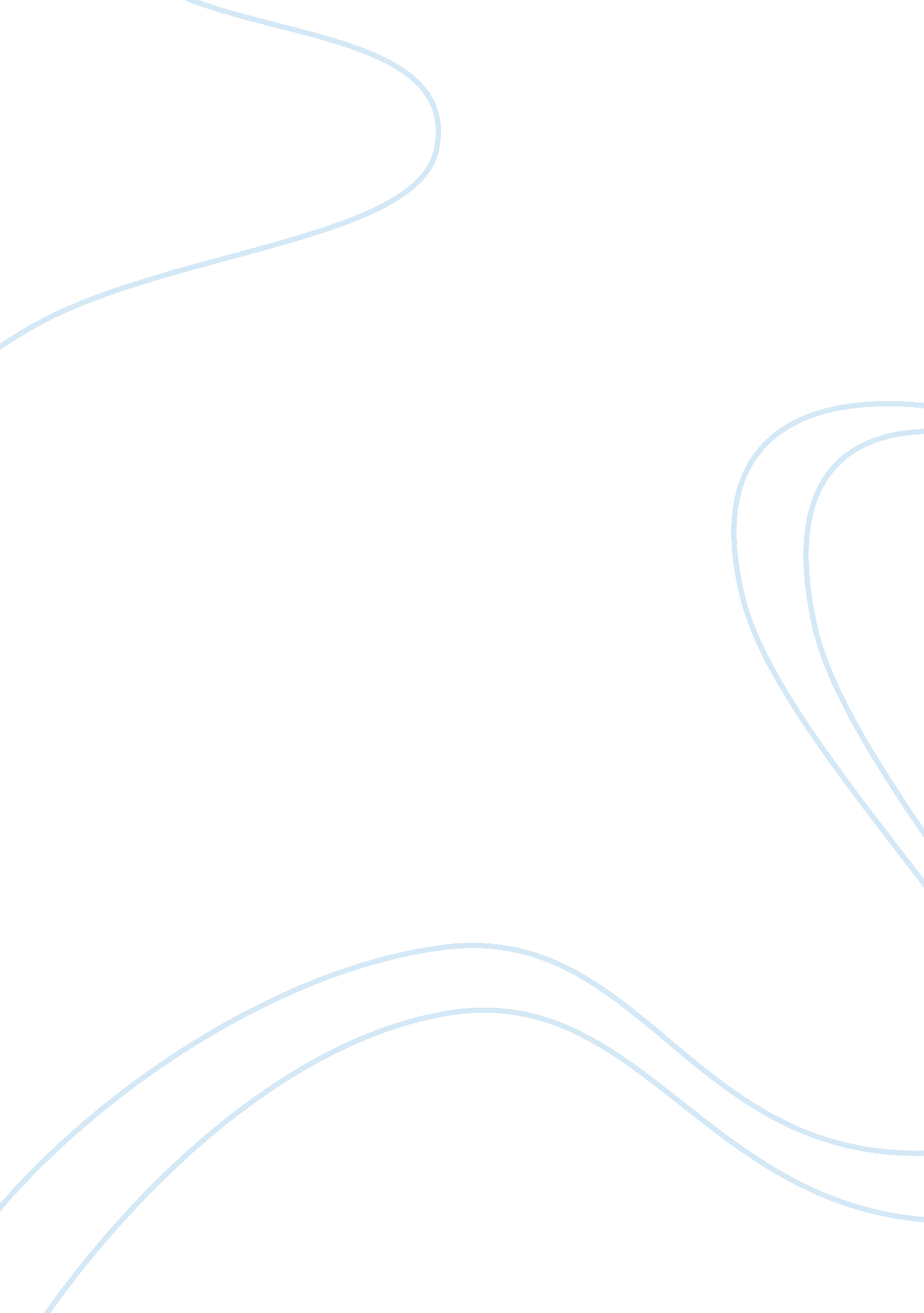 Journal nine tenLinguistics, English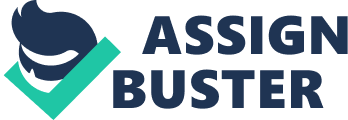 Journal Nine/ten “ Nine/ten” This a play full of complain. A play of complain. It is all about complain. It starts with the arrival of John, and then Lyris and then one by one the other follow. This is a court summon attendance, where nothing goes according to plan. It is a play depicting the inefficiency and the ineffectiveness of the court system. The court summons requires people to be in the room at eight thirty, but they shall have to wait until ten o’clock to have their names called out in the roll call. It is a presentation of complaint, by people who are no better than the court officials themselves. Most of them did not appear in the room until it was already after eight thirty, yet they were summoned to be there by eight thirty. Most of them are out seeking reasons for failing to attend to the summon session. They want to be released and go back to their business. They hoped it was the final summon, only to find that there were two more days before they get released of the summons. Nothing in this context and situation is working. The network connection is faulty, the guards frisking the people are more of a bother, and there is no freedom to smoke. Nothing is good about this place. People complain about their jobs, about their families, about virtually everything. No one is enthusiastic about anything. No one wants to learn something new. This is a narration of a people too tired with life. However, amidst all this, one thing is outstanding about the narration, according to the cops; it is always the guy’s fault. Therefore, even in these summonses, the fault is always the guy’s. 
Works Cited 
Kirszner, Laurie G., and Stephen R. Mandell. Portable Literature: Reading, Reacting, Writing. 8th ed. Boston: Wadsworth, 2013. 